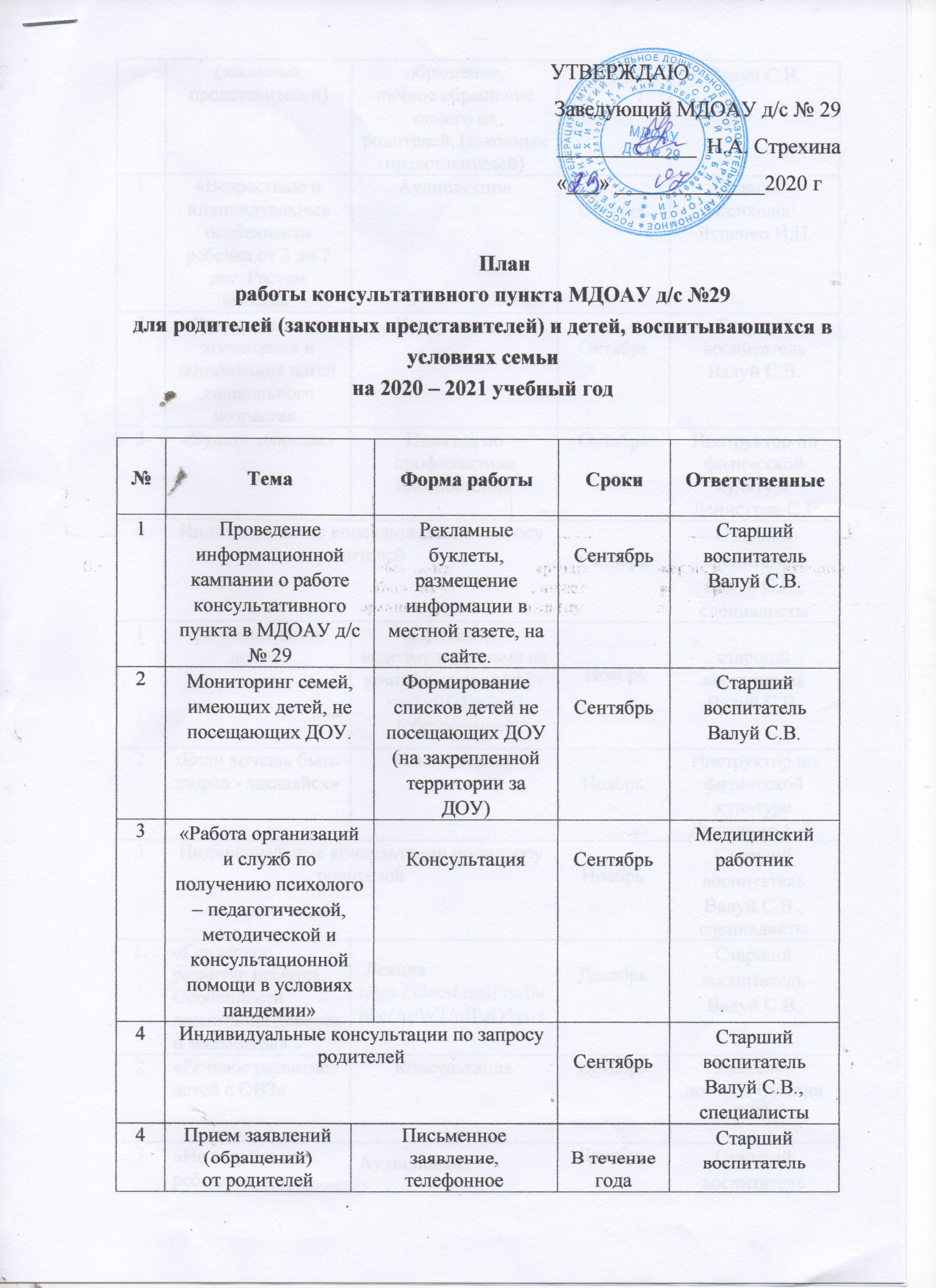 4  (законныхпредставителей)  обращение,личное обращение одного изродителей, (законныхпредставителей)  Валуй С.В.1«Возрастные и индивидуальные особенности ребенка от 3 до 7 лет. Растем вместе».АудиолекцияОктябрьПедагог – психолог Луценко И.Н.2 «Основные задачи воспитания и образования детей дошкольного возраста».КонсультацияОктябрьСтарший воспитатель Валуй С.В.3«Будьте здоровы»  Памятка по профилактике плоскостопия ОктябрьИнструктор по физической культуре Денискова С.Г4Индивидуальные консультации по запросу родителейИндивидуальные консультации по запросу родителейОктябрьСтарший воспитатель Валуй С.В.,специалисты1"О воспитании детей"Просмотр видеомультфильма наyoutube.com›watch?v=wTyRGFcGec0 (обсуждение) Ноябрьстарший воспитатель Валуй С.В.2«Если хочешь быть здоров - закаляйся»КонсультацияНоябрьИнструктор по физической культуре Денискова С.Г.3Индивидуальные консультации по запросу родителейИндивидуальные консультации по запросу родителейНоябрьСтарший воспитатель Валуй С.В.,специалисты1.«Гендерное развитие ребенка. Особенности воспитания девочек и мальчиков». Лекцияhttps://cloud.mail.ru/public/ApWT/ufPaD5yo9ДекабрьСтарший воспитатель Валуй С.В.2«Речевое развитие детей с ОВЗ».КонсультацияДекабрьУчитель - логопед Сумина Е.Ю.3«Не делайте из ребенка кумира»Аудиолекция(для самостоятельного изучения) http://ds3kogalym.ucoz.ru/dlyavacroditeli/kursi/16_ne-delajte-iz-rebenka-kumira.docxДекабрьСтарший воспитатель Валуй С.В.,4Индивидуальные консультации по запросу родителейИндивидуальные консультации по запросу родителейДекабрьСтарший воспитатель Валуй С.В.,специалисты1«Родителям от ребенка»ПамяткаЯнварьПедагог – психолог Луценко И.Н.2«Развиваем логическое мышление с ТИКО-конструктором»КонсультацияЯнварьСтарший воспитатель Валуй С.В.,3Индивидуальные консультации по запросу родителейИндивидуальные консультации по запросу родителейЯнварьСтарший воспитатель Валуй С.В.,специалисты1«О здоровье всерьез»Мастер - классФевральИнструктор по физической культуре Денискова С.Г2Индивидуальные консультации по запросу родителейИндивидуальные консультации по запросу родителейФевральСтарший воспитатель Валуй С.В.,специалисты1«Лови, бросай, кати».Семейная игротекаМартСтарший воспитатель Валуй С.В. 2«Словесные игры для детей 4 – 5 лет»Информационный листМартУчитель - логопед Сумина Е.Ю.3Индивидуальные консультации по запросу родителейИндивидуальные консультации по запросу родителейМартСтарший воспитатель Валуй С.В.,специалисты1"Дети нашего времени!" Просмотр видеомультфильма наyoutube.com›watch?v=wTyRGFcGec0 (обсуждение)  АпрельСтарший воспитатель Валуй С.В.2«Психологическая готовность к школе – залог успешности в формировании базовых компетенций»ПрактикумАпрель3Индивидуальные консультации по запросу родителейИндивидуальные консультации по запросу родителейФевральСтарший воспитатель Валуй С.В.,специалисты1«Закаливание детского организма в теплый период года»КонсультацияМайМедицинский работник2«Организация семейного отдыха летом»РекомендацииМайСтарший воспитатель Валуй С.В.,3Индивидуальные консультации по запросу родителейИндивидуальные консультации по запросу родителей МайСтарший воспитатель Валуй С.В.,специалисты